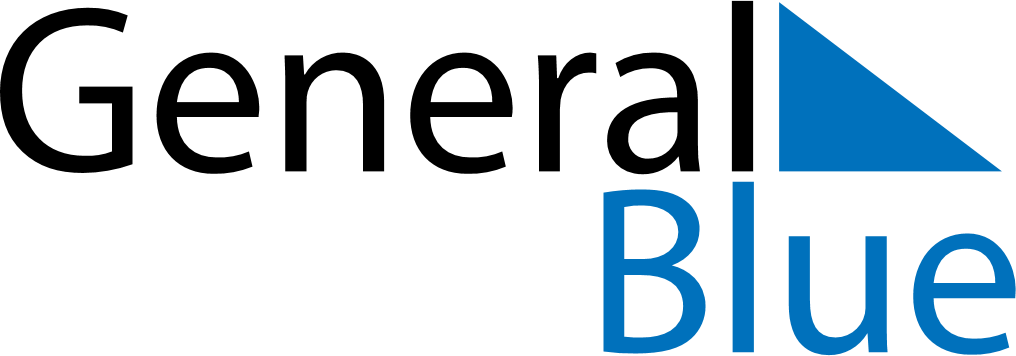 June 2024June 2024June 2024June 2024June 2024June 2024June 2024Hoang Sa, Da Nang, VietnamHoang Sa, Da Nang, VietnamHoang Sa, Da Nang, VietnamHoang Sa, Da Nang, VietnamHoang Sa, Da Nang, VietnamHoang Sa, Da Nang, VietnamHoang Sa, Da Nang, VietnamSundayMondayMondayTuesdayWednesdayThursdayFridaySaturday1Sunrise: 4:55 AMSunset: 5:58 PMDaylight: 13 hours and 3 minutes.23345678Sunrise: 4:55 AMSunset: 5:59 PMDaylight: 13 hours and 3 minutes.Sunrise: 4:55 AMSunset: 5:59 PMDaylight: 13 hours and 4 minutes.Sunrise: 4:55 AMSunset: 5:59 PMDaylight: 13 hours and 4 minutes.Sunrise: 4:55 AMSunset: 5:59 PMDaylight: 13 hours and 4 minutes.Sunrise: 4:55 AMSunset: 6:00 PMDaylight: 13 hours and 4 minutes.Sunrise: 4:55 AMSunset: 6:00 PMDaylight: 13 hours and 5 minutes.Sunrise: 4:55 AMSunset: 6:00 PMDaylight: 13 hours and 5 minutes.Sunrise: 4:55 AMSunset: 6:01 PMDaylight: 13 hours and 5 minutes.910101112131415Sunrise: 4:55 AMSunset: 6:01 PMDaylight: 13 hours and 5 minutes.Sunrise: 4:55 AMSunset: 6:01 PMDaylight: 13 hours and 6 minutes.Sunrise: 4:55 AMSunset: 6:01 PMDaylight: 13 hours and 6 minutes.Sunrise: 4:55 AMSunset: 6:01 PMDaylight: 13 hours and 6 minutes.Sunrise: 4:55 AMSunset: 6:02 PMDaylight: 13 hours and 6 minutes.Sunrise: 4:55 AMSunset: 6:02 PMDaylight: 13 hours and 6 minutes.Sunrise: 4:55 AMSunset: 6:02 PMDaylight: 13 hours and 6 minutes.Sunrise: 4:56 AMSunset: 6:03 PMDaylight: 13 hours and 6 minutes.1617171819202122Sunrise: 4:56 AMSunset: 6:03 PMDaylight: 13 hours and 7 minutes.Sunrise: 4:56 AMSunset: 6:03 PMDaylight: 13 hours and 7 minutes.Sunrise: 4:56 AMSunset: 6:03 PMDaylight: 13 hours and 7 minutes.Sunrise: 4:56 AMSunset: 6:03 PMDaylight: 13 hours and 7 minutes.Sunrise: 4:56 AMSunset: 6:04 PMDaylight: 13 hours and 7 minutes.Sunrise: 4:57 AMSunset: 6:04 PMDaylight: 13 hours and 7 minutes.Sunrise: 4:57 AMSunset: 6:04 PMDaylight: 13 hours and 7 minutes.Sunrise: 4:57 AMSunset: 6:04 PMDaylight: 13 hours and 7 minutes.2324242526272829Sunrise: 4:57 AMSunset: 6:04 PMDaylight: 13 hours and 7 minutes.Sunrise: 4:57 AMSunset: 6:05 PMDaylight: 13 hours and 7 minutes.Sunrise: 4:57 AMSunset: 6:05 PMDaylight: 13 hours and 7 minutes.Sunrise: 4:58 AMSunset: 6:05 PMDaylight: 13 hours and 7 minutes.Sunrise: 4:58 AMSunset: 6:05 PMDaylight: 13 hours and 7 minutes.Sunrise: 4:58 AMSunset: 6:05 PMDaylight: 13 hours and 6 minutes.Sunrise: 4:58 AMSunset: 6:05 PMDaylight: 13 hours and 6 minutes.Sunrise: 4:59 AMSunset: 6:05 PMDaylight: 13 hours and 6 minutes.30Sunrise: 4:59 AMSunset: 6:06 PMDaylight: 13 hours and 6 minutes.